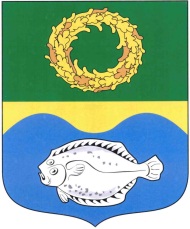 РОССИЙСКАЯ ФЕДЕРАЦИЯКАЛИНИНГРАДСКАЯ ОБЛАСТЬОКРУЖНОЙ СОВЕТ ДЕПУТАТОВМУНИЦИПАЛЬНОГО ОБРАЗОВАНИЯ«ЗЕЛЕНОГРАДСКИЙ ГОРОДСКОЙ ОКРУГ»(первого созыва)РЕШЕНИЕ от 16 октября 2019 года                                                                    № 342 г. Зеленоградск                                  О согласовании предоставления муниципальному бюджетному учреждению «Комплексный центр социального обслуживания населения в Зеленоградском городском округе» в безвозмездное пользование нежилого помещения, расположенного по адресу: г. Зеленоградск, ул. Победы, д. 16Заслушав и обсудив информацию заместителя главы администрации муниципального образования «Зеленоградский городской округ» Е.А.Смирнова, руководствуясь п. 7.1, 7.2 Положения о порядке управления и распоряжения муниципальным имуществом муниципального образования «Зеленоградский район», утвержденного решением районного Совета депутатов муниципального образования «Зеленоградский район» от 26 мая 2014 года № 217, окружной Совет депутатов муниципального образования «Зеленоградский городской округ»РЕШИЛ:Согласовать предоставление муниципальному бюджетному учреждению «Комплексный центр социального обслуживания населения в Зеленоградском городском округе» в безвозмездное пользование нежилого помещения, расположенного по адресу: г. Зеленоградск, ул. Победы, д. 16, общей площадью 103,4 кв. м, сроком на пять лет.Решение вступает в силу со дня его подписания.Глава муниципального образования«Зеленоградский городской округ»               		       		С.В. Кулаков   